БДОУ г.Омска «Детский сад №349 общеразвивающего вида»»Проект«Вот какая мама»                                                                  Разработчик:Воспитатель группы  №2                                                                             Недугова Е.В.г.Омск 2015 г.Вид проекта: познавательный.Продолжительность проекта среднесрочныйСроки проекта:  25.10-25.11Участники проекта: дети I младшей группы № 2, воспитатели, родители.Актуальность темы: Мама играет важную роль в жизни каждого ребёнка. Мама – самый дорогой человек на земле. Актуальность данной темы заключается в том, чтобы помочь детям получить более широкие знания о маме. Развитие отношений между ребёнком и мамой имеет большое значение для развития личности ребёнка.Цель проекта: Формирование у детей представления о маме – как о самом близком и родном человеке. Знакомство детей с профессией мам, их трудом, воспитание добрых и нежных чувств к родным и близким людям. Формирование представления о значимости мамы в жизни ребёнка.Задачи проекта: Образовательная область «Социально – коммуникативное развитие»- Воспитывать внимательное отношение и любовь к родителям и близким людям. Поощрять умение детей называть имена членов своей семьи.- Воспитывать у детей уважение и благодарность к взрослым за их труд, заботу о детях. Образовательная область «Познавательное развитие»- Раскрывать разнообразные способы использования предметов. Способствовать реализации потребности ребёнка в овладении действиями с предметами. Образовательная область «Речевое развитие»- стимулировать развитие самостоятельности детей в речевом общении со взрослыми и сверстниками; поощрять попытки детей рассказывать о событии из личного опыта. -  Учить детей слушать разные жанры фольклора, литературной прозы и поэзии. Образовательная область «Художественно – эстетическое развитие»- воспитывать отзывчивость на доступные пониманию детей произведения изобразительного искусства, литературы. Развивать умение отвечать на вопросы по содержанию картинок.Образовательная область «Физическое развитие»- способствовать развитию умения детей играть в игры, в ходе которых совершенствуются основные движения  (ходьба, бег, бросание, катание).Проект включает три этапа.I этап – Подготовительный.Определение темы проекта, постановка целей и задач, подбор и разработка совместной деятельности взрослого и детей: оформление стенда с фотографиями, подбор литературных произведений о маме, сюжетных картин по данной теме, оформление папки – передвижки «Мамы глазами детей».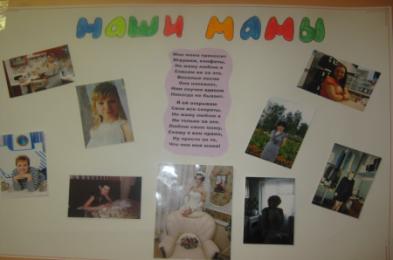 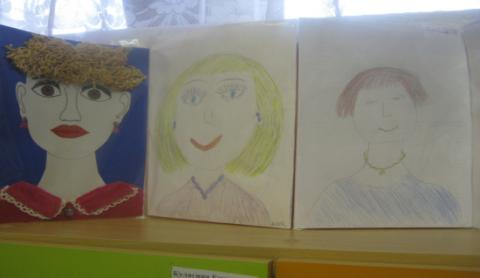 II этап – Основной этап реализации проекта.Реализация проекта через интеграцию образовательных областей:- Социально – коммуникативное развитие- Познавательное развитие- Речевое развитие- Художественно – эстетическое развитие- Физическое развитиеТак же мы на практике закрепили представления детей о многочисленных обязанностях Мамы. «Мамины помощники» Дети помогали накрывать на стол – расставляли тарелки, бокалы, ложки. Ухаживали за комнатными цветами – протирали листочки Фикуса, поливали его. Им очень нравилось это делать, с большим удовольствием помогали. МАМИНЫ  ПОМОЩНИКИ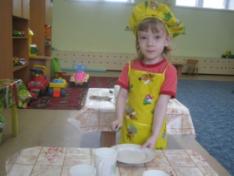 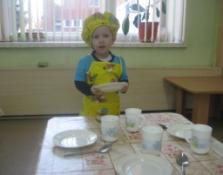 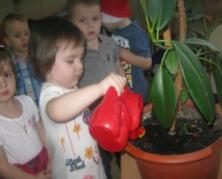 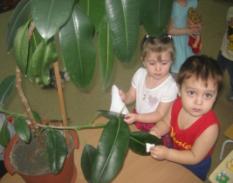 III этап – Заключительный.Совместная работа с детьми «Открытка для мамы».Мы рисовали солнышко ладошками. Дети с удовольствием принимали участие и не боялись красить ладони. Во время работы мы говорили ласковые слова для мамы. 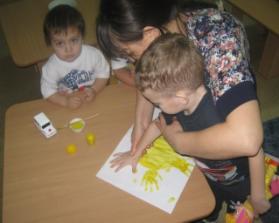 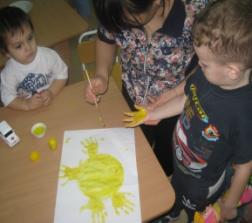 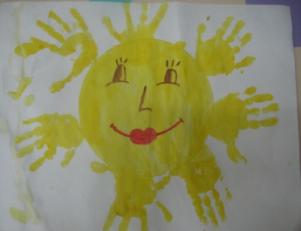 Вывод: Детям была интересна тема проекта, поэтому они с удовольствием принимали в нем участие. Дети с радостью рассказывали о своих мамах, познакомились с профессиями мам, они называют маму и членов семь по имени. Родители поддержали педагогов и с удовольствием приняли участие  проекте. Таким образом, можно предположить, что проведенная работа дала положительный результат в познавательном и творческом развитии детей. Проект сблизил детей, родителей и педагогов нашей группы. Образовательные областиОбразовательная деятельность, осуществляемая в процессе организации различных видов деятельностиСоциально – коммуникативное развитие- сюжетно – ролевые игры : «Семья», «Мама одевает дочку на прогулку»,  «Приготовим угощение для мамы»Цель: воспитываем внимательное, доброжелательное отношение к взрослым, друг к другу. Развиваем умение переносить знакомые действия в новые ситуации. Развиваем речевое общение, воображение, память, внимание.- игра – ситуация «Мама согревает»Цель: вызвать у детей доброе отношение к сюжету игры; вовлечь в игру-импровизацию.- рассказ воспитателя «Мамы разные нужны, мамы всякие важны»Цель: познакомить детей с профессиями мам.- общение на тему «Как я помогаю маме»Цель: воспитываем заботливое, внимательное отношение к маме.Познавательное развитие- познавательные беседы на тему «Расскажи про мамочку»                                                       «Я играю с мамой…»Цель: поощряем попытки детей рассказывать о событиях из личного опыта.- дидактические игры «Кому что нужно?» Цель: упражнять в назывании предметов и их качеств, соотнесении орудий труда с профессией.Речевое развитие- пальчиковая гимнастика «Моя семья»                                                  «Я пеку»Цель: развитие мелкой моторики пальцев, кистей рук.- игра «Что делает мама?»Цель: формируем умение отвечать на вопросы с опорой на сюжетные картинки.- Мамины помощники. Игра «Угадай и назови» Цель: расширяем словарный запас; учимся группировать предметы по способу использования, называем цвет, величину предметов, способствуем развитию речи как средства общения.- чтение стихотворения Я. Аким «Мама» Цель: помочь детям выразить своё отношение, любовь к маме через поэзию, помочь запомнить стихотворение.Художественно – эстетическое развитие- «Любимой мамочке испеку я прянички» (лепка)Цель: воспитываем у детей уважительное и бережное отношение к маме, способствуем развитию мелкой моторики рук, закрепляем знание цветов и формы.Физическое развитие- подвижная игра «Наседка и цыплята»Цель: развиваем умение реагировать на сигнал; совершенствуем умение подлезания под верёвку, не задевая её; развиваем ловкость, внимание.- Игра малой подвижности «Где цыплёнок?»Цель: развиваем собранность, внимательность, учимся ориентироваться в пространстве.